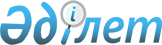 О внесении изменений и дополнения в решение маслихата от 25 декабря 2017 года № 153 "О бюджете Денисовского сельского округа на 2018-2020 годы"
					
			С истёкшим сроком
			
			
		
					Решение маслихата Денисовского района Костанайской области от 25 июня 2018 года № 206. Зарегистрировано Департаментом юстиции Костанайской области 9 июля 2018 года № 7933. Прекращено действие в связи с истечением срока
      В соответствии со статьями 106, 109-1 Бюджетного кодекса Республики Казахстан от 4 декабря 2008 года, с подпунктом 1) пункта 1 статьи 6 Закона Республики Казахстан от 23 января 2001 года "О местном государственном управлении и самоуправлении в Республике Казахстан", Денисовский районный маслихат РЕШИЛ:
      1. Внести в решение маслихата от 25 декабря 2017 года № 153 "О бюджете Денисовского сельского округа на 2018-2020 годы" (зарегистрировано в Реестре государственной регистрации нормативных правовых актов под № 7468, опубликовано 19 января 2018 года в Эталонном контрольном банке нормативных правовых актов Республики Казахстан) следующие изменения и дополнение:
      пункт 1 изложить в новой редакции:
      "1. Утвердить бюджет Денисовского сельского округа на 2018-2020 годы согласно приложениям 1, 2 и 3 соответственно, в том числе на 2018 год в следующих объемах:
      1) доходы – 46 299,0 тысяч тенге, в том числе по:
      налоговым поступлениям – 24 497,0 тысяч тенге;
      неналоговым поступлениям – 0,0 тысяч тенге;
      поступления от продажи основного капитала – 0,0 тысяч тенге;
      поступлениям трансфертов – 21 802,0 тысячи тенге;
      2) затраты – 46 299,0 тысяч тенге;
      3) чистое бюджетное кредитование – 0,0 тысяч тенге, в том числе:
      бюджетные кредиты – 0,0 тысяч тенге;
      погашение бюджетных кредитов – 0,0 тысяч тенге;
      4) сальдо по операциям с финансовыми активами – 0,0 тысяч тенге, в том числе:
      приобретение финансовых активов – 0,0 тысяч тенге;
      5) дефицит (профицит) бюджета – 0,0 тысяч тенге;
      6) финансирование дефицита (использование профицита) бюджета – 0,0 тысячи тенге.";
      дополнить указанное решение пунктом 1-1 следующего содержания:
      "1-1. Учесть, что в бюджет Денисовского сельского округа на 2018 год предусмотрено поступление целевых текущих трансфертов из районного бюджета в сумме 250,0 тысяч тенге на внедрение программного продукта Парус Каз "Бюджетный учет".".
      Приложение 1 к указанному решению изложить в новой редакции согласно приложению к настоящему решению.
      2. Настоящее решение вводится в действие с 1 января 2018 года.
      "СОГЛАСОВАНО"
      Руководитель государственного
      учреждения "Отдел экономики
      и финансов акимата
      Денисовского района"
      _______________ Жалгаспаев Ж. М.
      "25" июня 2018 год
       "СОГЛАСОВАНО"
      Исполняющий обязанности
      акима Денисовского
      сельского округа
      Денисовского района
      Костанайской области
      _______________ Достанов Б. К.
      "25" июня 2018 год Бюджет Денисовского сельского округа на 2018 год
					© 2012. РГП на ПХВ «Институт законодательства и правовой информации Республики Казахстан» Министерства юстиции Республики Казахстан
				
      Председатель внеочередной

      сессии районного маслихата

А. Биктимисова

      Секретарь Денисовского районного маслихата

А. Мурзабаев
Приложение к решению
маслихата от 25 июня 2018 года
№ 206Приложение 1 к решению
маслихата от 25 декабря 2017
года № 153
Категория
Категория
Категория
Категория
Категория
Сумма, тысяч тенге
Класс
Класс
Класс
Сумма, тысяч тенге
Подкласс
Подкласс
Сумма, тысяч тенге
Наименование
Сумма, тысяч тенге
Доходы
46299,0
1
Налоговые поступления
24497,0
1
1
Подоходный налог 
10772,0
1
1
2
Индивидуальный подоходный налог
10772,0
1
4
Налоги на собственность
13725,0
1
4
1
Налоги на имущество
498,0
1
4
3
Земельный налог
936,0
1
4
4
Налог на транспортные средства
12291,0
4
Поступления трансфертов
21802,0
4
2
Трансферты из вышестоящих органов государственного управления
21802,0
4
2
3
Трансферты из районных (городов областного значения) бюджетов
21802,0
Функциональная группа
Функциональная группа
Функциональная группа
Функциональная группа
Функциональная группа
Сумма, тысяч тенге
Функциональная подгруппа
Функциональная подгруппа
Функциональная подгруппа
Функциональная подгруппа
Сумма, тысяч тенге
Администратор бюджетных программ
Администратор бюджетных программ
Администратор бюджетных программ
Сумма, тысяч тенге
Бюджетная программа
Бюджетная программа
Сумма, тысяч тенге
Затраты
46299,0
01
Государственные услуги общего характера
24028,0
1
Представительные, исполнительные и другие органы, выполняющие общие функции государственного управления
24028,0
124
Аппарат акима города районного значения, села, поселка, сельского округа
24028,0
001
Услуги по обеспечению деятельности акима города районного значения, села, поселка, сельского округа
23678,0
022
Капитальные расходы государственного органа
350,0
07
Жилищно-коммунальное хозяйство
19271,0
3
Благоустройство населенных пунктов
19271,0
124
Аппарат акима города районного значения, села, поселка, сельского округа
19271,0
008
Освещение улиц в населенных пунктах
5000,0
011
Благоустройство и озеленение населенных пунктов
14271,0
12
Транспорт и коммуникации
3000,0
1
Автомобильный транспорт
3000,0
124
Аппарат акима города районного значения, села, поселка, сельского округа
3000,0
013
Обеспечение функционирования автомобильных дорог в городах районного значения, селах, поселках, сельских округах
3000,0